Planification d’entrainement 4 semaines (Mai)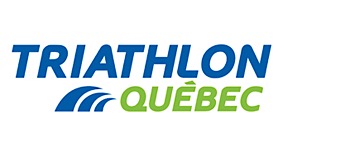 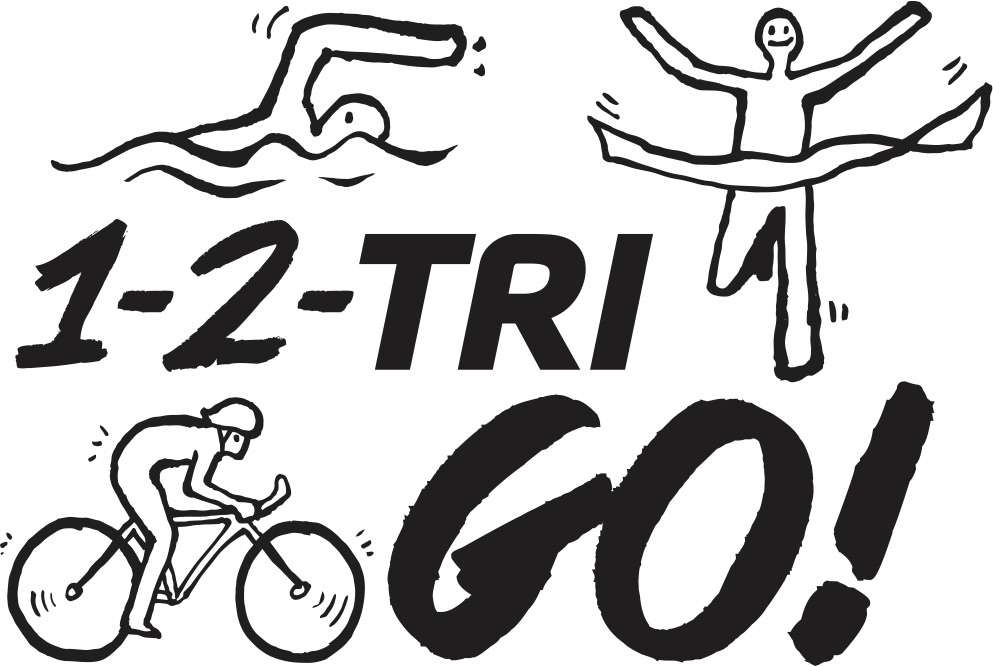  Échelle de perception de l’effort / EPE (0 à 10)*0 - aucun effort; 		1 - très très facile; 	2 - très facile; 		3 - facile; 		4 - effort modéré; 		5 - moyen; 	6  - un peu dur; 		7 - dur; 			8 - très dur; 		9 - très très dur; 		10 - maximal* En fonction de l’expérience de l’athlète et du principe de progression, il est possible d’ajuster les entrainements à la hausse ou à la baisse (volume, intensité, etc.). Demandez l’avis de votre entraineur et/ou demeurez à l’écoute de votre corps et de vos limites. Des questions? Écrivez à agendron@triathlonquebec.org Consignes de sécurité : Les sorties extérieures devraient être supervisées par un adulte.Demeurer vigilant sur la route, notamment en ce qui concerne l’action autour et l’état des routes. Respectez le code de la sécurité routière (https://saaq.gouv.qc.ca/securite-routiere/moyens-deplacement/velo/)Vérifier l’état du vélo et du casque avant toute sortie extérieure (état des pneus, pression des pneus, état des freins, état de la chaine, casque en bon état).Un bon échauffement devrait être pratiqué avant les séances et un bon retour au calme devrait être pratiqué après les séances. ANNEXE 1 : Circuit d’habiletésSource : Triathlon Québec et RSEQ, « Guide adapté triathlon », 2020OBJECTIF : Enchainer des déplacements et des manœuvres complexes.   Préparer un parcours d’habiletés complexes avec des obstacles (p. ex. : huit, slalom serré et saut).À tour de rôle, compléter le parcours le plus rapidement possible. VARIANTE :Agrandir l’espace de jeu pour solliciter davantage la composante physiologique (endurance). 4. Slalom simple : 1,1 m entre les cônes. 17. Le huit : 2 m entre les deux cônes. 23. Le rond : 3 m de diamètre. 49. Le sprint navette : 5 m entre chaque cône (accélération possible). 30. Le saut : hauteur de planche de 10 à 15 cm. 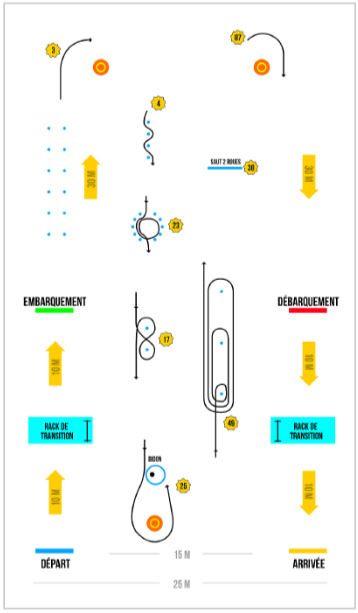 ANNEXE 2 : Mieux courir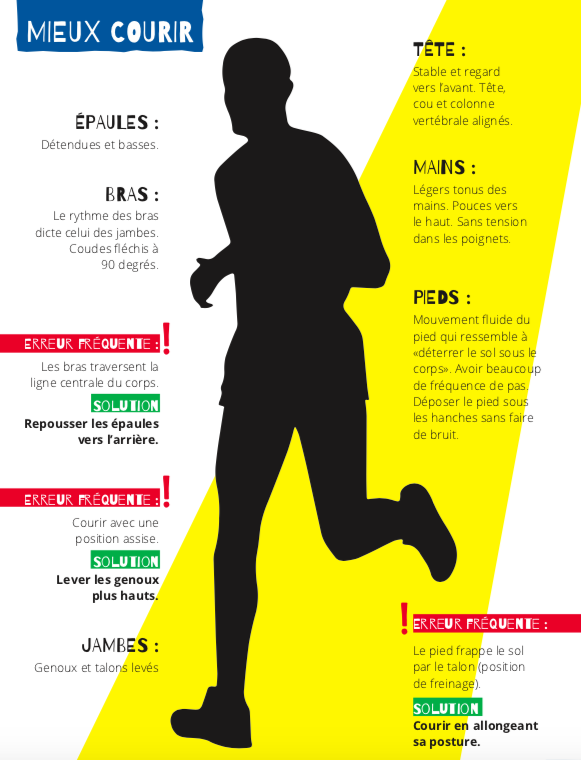 ANNEXE 3 : Préparation pré-courseInformations généralesNom et lieu de la compétition :Date de la compétition :Format : Heure de départ :Conditions météos anticipées (veille) :Ajustements (choix de vêtements, modification w-up, etc.) :Conditions météos air réelles + eau (à indiquer après la course) : Veille de la courseDétails de l’activation :NatationVélo CourseAutres aspects importants à intérioriser : (reconnaissance / conditions / position de départ, etc.) :Réunion pré-course (Heure et lieu) :Journée de course :Heure de réveil :Nutrition/hydratation :Avant :Pendant :Après :Chronologie avant départ Déplacement vers le site :Heure d’enregistrement : Heure de réchauffement : Appel des athlètes :Départ :Détails du réchauffement de l’activation pré-course :Points clés dans la course :SemLundiMardiMercrediJeudiVendrediSamediDimanche1Course5-10 min continuesEPE : 3Intervalles : 4-6x : 45s-15sEPE : 7-33x : 1m-1m EPE : 6-3                                                      4 min continuesEPE : 2     Vélo10-15 min continues2 x 5kmPédaler à une cadence régulière EPE : 7Pause active de 2 minEPE : 3Se chronométrer et essayer de maintenir ou d’améliorer son tempsPréparation physiquePlan  1+Plan 2 +1 séance de sport au choix (pas obligatoirement une discipline du triathlon)Course5-10 min continuesEPE : 33-4 x 1kmEPE : 5-6Pause complète de 2 min entre les sériesEPE : 0Se chronométrer et essayer de maintenir ou d’améliorer son tempsVélo10-15 minutes continues +10-15 minutes de pratique de l’habileté no 49 du circuit d’habiletés en ANNEXE 1Se chronométrer et essayer d’améliorer son temps Préparation physiquePlan 1 + Plan 2  +20 min vélo et 10 min course +Le défi de transition de la semaineRepos ou rattrapage2Course5-10 min continuesEPE : 3Intervalles : 4-6x : 15s-45s EPE : 8-23x : 1m-1m   EPE : 6-3                                                  4 min continuesEPE : 2      VéloPédaler 30-45 minutes Aux 5 minutes, faire une accélération très prononcée et maintenir la vitesse sur 30secPréparation physiquePlan  1+Plan 2 +1 séance de sport au choix (pas obligatoirement une discipline du triathlon)CourseCourir 3-4 x 5 min EPE : 4Pause active 1 : 1 min de squatsPause active 2 : 1 min de  fentes marchéesPause active 3: 1 min de fentes latérales (30sec vers la droite, 30sec vers la gauche)Vélo10-15 minutes continues +10-15 minutes de pratique de l’habileté no 49 du circuit d’habiletés en ANNEXE 1Se chronométrer et essayer d’améliorer son temps https://www.triathlonquebec.org/serie-de-triathlons-virtuels-triathlon-quebec-categorie-jeunesse/ou idem semaine 1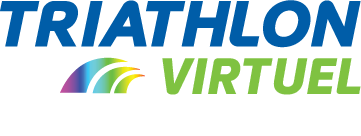 Repos ou rattrapage3Course5-10 min continuesEPE : 3Intervalles : 3-4x : 1m-30s  EPE : 6-33x : 2m-1m     EPE : 6-34 min continuesEPE : 2       VéloIdem semaine 1Se chronométrer et essayer de maintenir ou d’améliorer son tempsIdéalement, faire le même parcours. Des facteurs externes pourraient fausser une diminution ou une augmentation du temps (exemple : vent)Préparation physiquePlan  1+Plan 2 +1 séance de sport au choix (pas obligatoirement une discipline du triathlon)Course5-10 min continuesEPE : 32-3 x 1,5kmEPE : 5-6Pause complète de 2 min entre les sériesEPE : 0Se chronométrer et essayer de maintenir ou d’améliorer son tempsVélo10-15 minutes continues +10-15 minutes de pratique du circuit d’habiletés en ANNEXE 1Se chronométrer et essayer d’améliorer son temps Plan 1 + Plan 2  +25 min vélo et 15 min course +le défi de transition de la semaine Repos ou rattrapage4Course5-10 min continuesEPE : 3Intervalles : 3-4x : 30s-1minEPE : 8-33x : 1m-2m     EPE : 7-34 min continuesEPE : 2       VéloPédaler 30-45 minutes À la mi-temps, faire pendant 5 minutes (inclus dans le 30-45 min) : 10x (10sec sprint + 50sec récupération) EPE : 9-1Préparation physiquePlan  1+Plan 2 +1 séance de sport au choix (pas obligatoirement une discipline du triathlon)CourseCourir 4-5 x 5 min EPE : 4Pause active 1 : 1 min de squatsPause active 2 : 1 min de  fentes marchéesPause active 3: 1 min de fentes latérales (30sec vers la droite, 30sec vers la gauche)Pause active 4 : 1 min de grimpeur/mountain climberVélo10-15 minutes continues +10-15 minutes de pratique du circuit d’habiletés en ANNEXE 1Se chronométrer et essayer d’améliorer son temps https://www.triathlonquebec.org/serie-de-triathlons-virtuels-triathlon-quebec-categorie-jeunesse/ou idem semaine 3Repos ou rattrapagePlans d’entrainementPlans d’entrainementPlans d’entrainementPlans d’entrainementPlans d’entrainementPlans d’entrainement1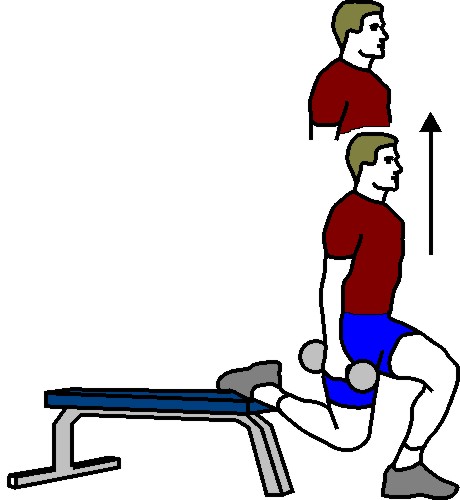 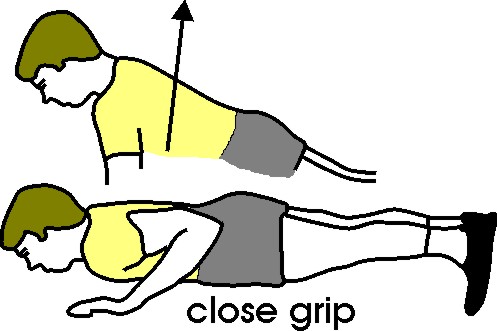 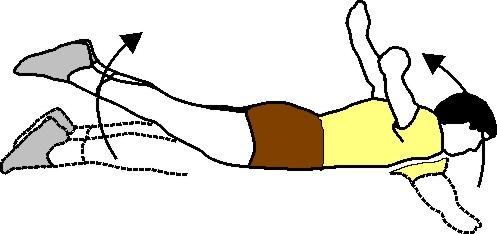 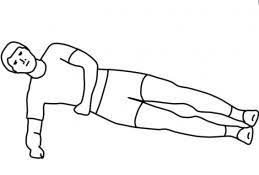 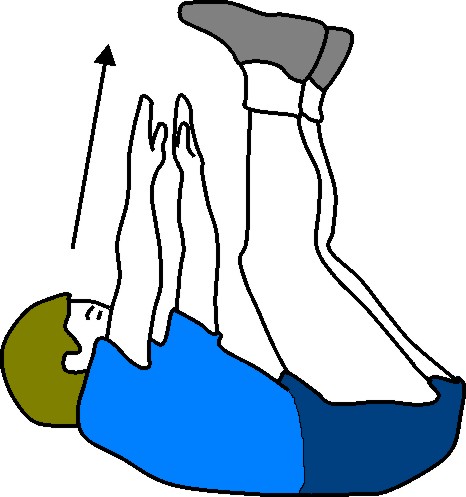 13 x 12 / côté3 x 123 x 123 x 30 sec / côté3 x 301avec ou sans poidsavec ou sans poids1Récup. 1 minRécup. 1 minRécup. 1 minRécup. 1 minRécup. 1 min2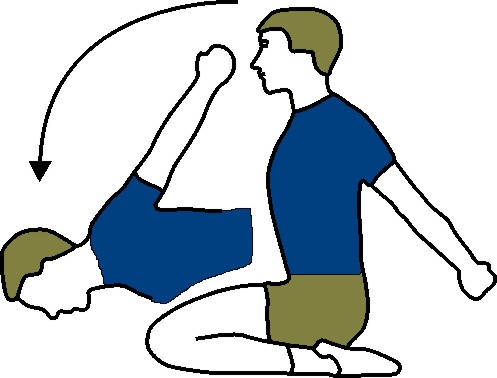 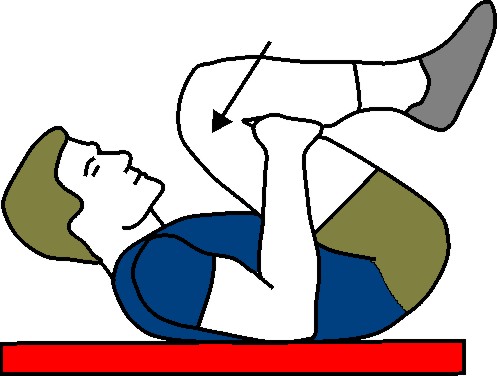 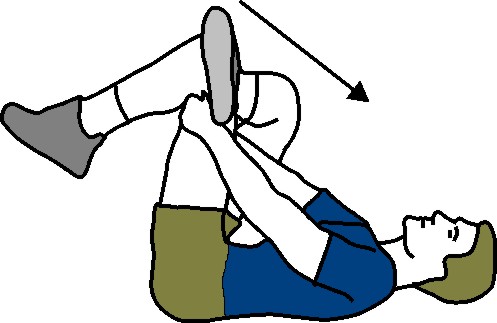 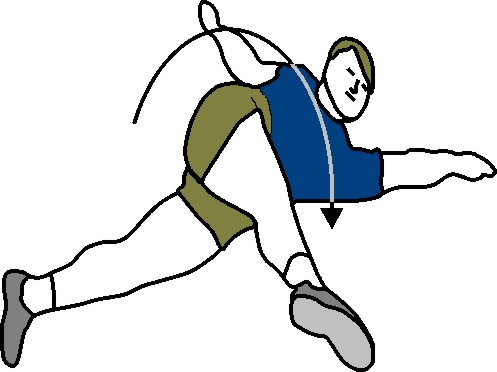 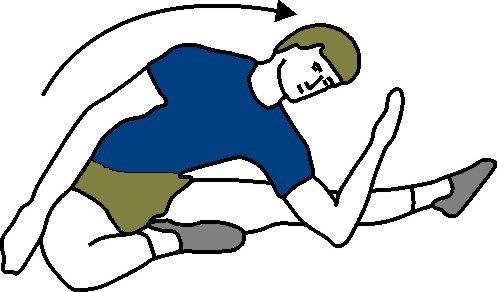 2Tenir 3x20 sec / positionTenir 3x20 sec / positionTenir 3x20 sec / positionTenir 3x20 sec / positionTenir 3x20 sec / positionAteliers Ateliers Ateliers Ateliers SNutritionCompétences variéesTransition1Réaliser une recette de jujubes pour sportifs Exemple :https://www.canalvie.com/recettes/jujubes-pour-sportifs-faits-maison-1.1417880Prendre connaissance du gabarit de planification pré-course en ANNEXE 3. Remplir le gabarit en simulant un horaire de course. Vous pouvez utiliser ce gabarit pour les triathlons virtuels des 16 et 30 mai 2020.Rouler 15 minutes en exécutant le cycle suivant :1- Courir avec son vélo puis embarquer2- Rouler en mettant les souliers3- Roulers avec les mains : sur la barre horizontale du guidon (30sec), dans les cocottes du guidon (30sec), dans les cintres/drops du guidon (30sec)6- Boire de l’eau en roulant7- Enlever les souliers en roulant8- Débarquement9- Courir avec son vélo Recommencer2Réaliser une recette de muffins santéExemple :https://www.runottawa.ca/fr/muffins-bon-matinNatationS’informer sur comment bien entretenir sa combinaison isothermique et sa lunette de natation (tutoriel, texte, vidéo)Exemple entretien combinaison isothermique :https://sup-passion.com/laver-entretenir-combinaison-neoprene/Exemple entretien lunette de natation :https://conseilsport.decathlon.fr/conseils/comment-entretenir-des-lunettes-de-natation-tp_36232.htmlRouler 15 minutes en exécutant le cycle suivant :1- Courir avec son vélo puis embarquer2- Rouler en mettant les souliers3- Roulers avec les mains : sur la barre horizontale du guidon (30sec), dans les cocottes du guidon (30sec), dans les cintres/drops du guidon (30sec)6- Boire de l’eau en roulant7- Enlever les souliers en roulant8- Débarquement9- Courir avec son vélo Recommencer3Réaliser une recette de dessert pour sportifExemples :https://madame.lefigaro.fr/recettes/idees-menus/pour-sportifs-070212-205547/dessertCourseAnalyse vidéo Courir sur une distance de 50m 3xPrise 1 : Face au coureurPrise 2 : Dos au coureurPrise 3 : De côtéS’assurer que la technique de course, concorde avec les points techniques présentés en ANNEXE 2Préparation : Préparer son espace de transition comme en contexte de course avec un bac de transition* : vélo accroché par la selle sur le support (si l’équipement le permet, sinon accroché autrement ou au sol dans le cadre de l’entrainement), casque ouvert sur le guidon, souliers de course au sol prêts à être enfilés, ceinture porte dossard au sol détachée.Exécuter et Chronométrer :1- Faire 12x squats + 12x push-up  + 12x le 3e exercice du plan 1. Avoir en mains lunettes de natation et bonnet de bain.2- Courir sur 25-50m jusqu’à la zone de transition et faire T13- Courir sur 25-50m puis embarquer sur le vélo (simuler traverser une ligne d’embarquement)4- Rouler sur 500m-1km puis débarquer du vélo (simuler débarquer avant une ligne de débarquement)5- Courir sur 25-50m jusqu’à la zone de transition et faire T2 en accrochant son vélo par le guidon sur le support (si l’équipement le permet, sinon accroché autrement ou au sol dans le cadre de l’entrainement)6- Courir sur 500m-1km*À titre indicatif, le bac est environ de dimension 1pi1/2 de longueur, 1pi de largeur et 1pi de profondeur. Il est déposé dans l’espace de transition. Aucun item dans le bac au départ. Aucun item hors du bac à la fin. En T1, déposer lunettes de natation et bonnet de bain dans le bac. En T2, déposer casque de vélo (et souliers de vélos au besoin) dans le bac. 4Réaliser une recette de pain pour sportif ou de pain traditionnelExemple de pain pour sportif : https://www.recettes.qc.ca/recettes/recette/pain-des-sportifs-190486Visionner la sélection de vidéos des règlements de Triathlon Québec sur la chaine YouTube de la fédérationhttps://www.youtube.com/playlist?list=PLO5zD7FY05LiA4Y7ReuDcvMUkOYZvDDVBIdem semaine 3Chronométrer dans les mêmes conditions. Essayer d’améliorer son tempsDéfis Défis Défis Défis SCoursePréparation physiqueVélo1Compléter une séance de 15 à 25 minutes de course en côtes*Option A : Trouver une côte de longueur, de hauteur et d’inclinaison considérables (monter pendant max 30sec à 1min). Monter la côte à la course, descendre à la marche et répéter. La pause devrait être au moins de durée équivalente à l’effort. Option B : Trouver un parcours de course avec des côtes variées et courir sur l’entièreté du parcours.*Technique de course en côtes : https://defis.ca/2013/07/04/7-trucs-utiles-pour-monter-et-descendre-des-cotes/Quantité : 25 à 50x push-up/jour de la semaine*100 à 200x exercices d’abdominaux (ex. crunch, bicyclette, pendule, toe touch, etc.) / jour de la semaine**Total cumulatif dans la journée, peut-être divisé en plusieurs séries à divers moments de la journéeSur une ligne droite pour commencer, puis sur une courbe (vers la droite et la gauche), puis sur un circuit  avec des tracés variésOption A : Rouler avec la main droite sur le guidon seulementOption B : Rouler avec la main gauche sur le guidon seulementOption C : Rouler avec aucune main sur le guidon2Courir sur 2 km en augmentant continuellement et progressivement ma vitesse (usage d’une piste de 400m recommandé)Qualité : Défi mobilité des hanchesExemple :https://www.youtube.com/watch?v=yJ6o8vavs5oTrouver un circuit varié. Rouler aisément en position debout / en danseuse et en changeant ses vitesses selon le besoin. Ajuster sa résistance en conséquence et/ou Rouler en pente ascendante.3Courir 1 500m le plus rapidement possible. À titre de référence les standard sont de 6min15 ou moins (hommes) ou en 6min30 ou moins (femmes)Quantité :50 à 75x push-up/jour de la semaine*200 à 300x exercices d’abdominaux (ex. crunch, bicyclette, pendule, toe touch, etc.) / jour de la semaine**Total cumulatif dans la journée, peut-être divisé en plusieurs séries à divers moments de la journéeCompléter une séance en côtes*Option A : Trouver une côte de longueur, de hauteur et d’inclinaison considérables (monter pendant 1 à 2min). Monter et descendre la côte à répétition, pendant 15 à 25 minutes. La pause devrait être au moins de durée équivalente à l’effort.Option B : Trouver un parcours avec des côtes variées et le parcourir pendant 30-45 minutes4Courir 2 000m le plus rapidement possible. À titre de référence les standards sont de 8min40 ou moins (hommes) ou en 9min ou moins (femmes)Qualité : Pistol squatOption A : Demi pistol squatOption B : Pistol squat completFaire sur la jambe droite et la jambe gaucheExemple :https://www.youtube.com/watch?v=QNKrVCRDC58En s’inspirant du parcours d’habileté en ANNEXE 1, se créer son propre parcours d’habiletés avec au minimum six habiletés complexes